附件1长春人文学院教职工校园网络开通申请表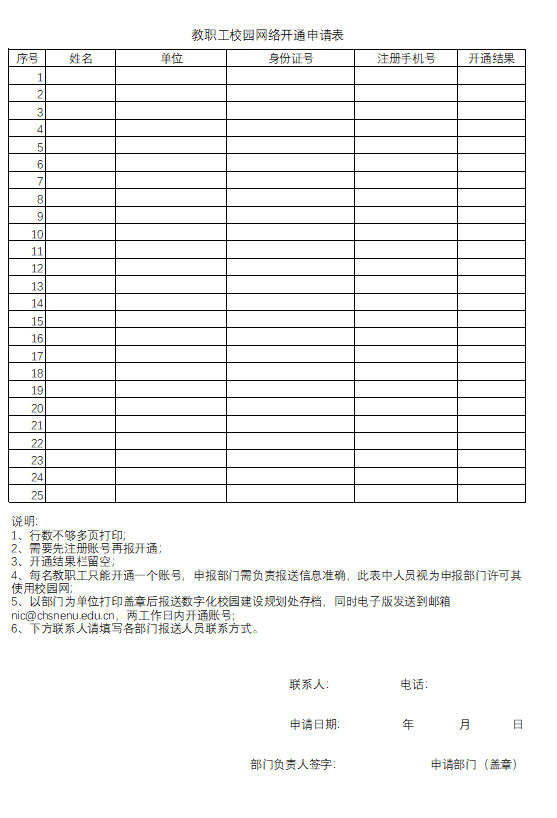 